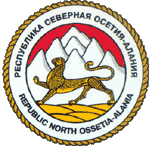           МИНИСТЕРСТВО    ОБРАЗОВАНИЯ    И    НАУКИ    РСО – АЛАНИЯ                 Муниципальное  казённое  общеобразовательное  учреждение                    cредняя общеобразовательная  школа  с. Карман                                          ОГРН 1031500600075          ИНН  1507004131                                       363404  РСО-Алания  Дигорский район                                                      с. Карман – Синдзикау                                       ул. Плиева,  118 тел.: (8-867-33) 97-1-35                                                     e-mail: diqkarman1.@mail. ru.Приказ №4.От  31 августа 2016 года«О создании комиссии по сверке фондов школьной библиотеки на наличие экстремистских материалов». 	Во исполнение статьи 13 ФЗ от 25.07.2002г. №114 «О противодействии экстремистской деятельности» с изменениями на 31.12.2014г.Приказываю:1.Создать комиссию по сверке фондов школьной библиотеки на наличие экстремистских материалов в составе:Цабиева Б.Г. – заместитель директора по ВР, председатель комиссииБитаева А.Е. – библиотекарь, член комиссииЦаллаев В.Г. – завхоз школы, член комиссии.2. Комиссии провести сверку фондов школьной библиотеки на наличие экстремистских материалов в срок до 20.09.2016г.3. Сверку фондов школьной библиотеки на наличие экстремистских материалов провести в соответствии с Федеральным перечнем экстремистских материалов.4. Контроль исполнения приказа оставляю за собой.Директор школы:                                                                            Э.Ю. СозаеваС приказом ознакомлены